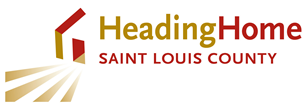 Ending Veteran Homelessness Ad Hoc CommitteeMeeting Minutes Monday, February 24, 2020, 10-noonSt Louis County Government Services Center – Miler Creek Room (2nd floor)320 East 2nd StreetDuluth, MN 55812(For those unable to attend in person, Webex details are in the Outlook meeting request)IntroductionsPresent: Paul Williams; Sloane Kessler; Kevin Beichler; Kathy Kraft; Paul Pederson; Jensina Rosen; Pat Leary; Laura Birnbaum; Bridgette Gil; Nathaniel Saltz; (phone) Kate Bradley; Beverly Ebersold; Dan Couture; Jon Lovald; Heather Lindula.Discussion of definitions and potential flexibility within the USICS Criteria and Benchmarks for Ending Veteran HomelessnessBeverly Ebersold, USICHBrief summary of USICH criteria to end veteran homelessness, and history from Beverly Ebersold. Will gave background about SLC CoC TH beds, current situation, and disconnect between reality and the expectations in the criteria.  Looking for areas of flexibility.  80 communities and 3 states have used the criteria and process to declare an end.  Questions about how TH is counted – average length of less than 90 days may not be realistic, few PSH beds available.  Flexibility in criteria around how TH is used – “bridge” housing, offered PSH, clinical services. There can be flexibility around the status of certain individuals, depending on the situation – cannot be many.  Comment that other parts of system beyond the issue with TH are working well.  MAC-V is looking into tracking whether PSH was offered/declined – the Registry can be used for that function.  Decision: CoC will move forward with an application to USICH to begin the process.  Will to connect with MAC-V, MDVA, USICH during drafting, and will bring to Committee for review before submitting.      Update from bi-weekly case review meetings20 veterans experiencing homelessness identified in either MDVA Registry, HMIS, or both.  Meetings continue bi-weekly. Adjourn